BaH – rozvojový program OSNÚřad pro technickou normalizaci, metrologii a státní zkušebnictví (ÚNMZ) realizuje v Bosně a Hercegovině v rámci Partnerství pro Cíle udržitelného rozvoje mezi Českou republikou a Rozvojovým programem OSN projekt pod názvem „Podpora zavádění BIM v Bosně a Hercegovině“.Název projektuPODPORA ZAVÁDĚNÍ BIM V BOSNĚ A HERCEGOVINĚPODPORA ZAVÁDĚNÍ BIM V BOSNĚ A HERCEGOVINĚPODPORA ZAVÁDĚNÍ BIM V BOSNĚ A HERCEGOVINĚPODPORA ZAVÁDĚNÍ BIM V BOSNĚ A HERCEGOVINĚPODPORA ZAVÁDĚNÍ BIM V BOSNĚ A HERCEGOVINĚPODPORA ZAVÁDĚNÍ BIM V BOSNĚ A HERCEGOVINĚPODPORA ZAVÁDĚNÍ BIM V BOSNĚ A HERCEGOVINĚPODPORA ZAVÁDĚNÍ BIM V BOSNĚ A HERCEGOVINĚPODPORA ZAVÁDĚNÍ BIM V BOSNĚ A HERCEGOVINĚJméno právnické osobyZeměCelkový rozpočet projektu Část prováděná právnickou osobou (%)Počet zúčastněných zaměstnanců Počet zúčastněných zaměstnanců Název klientaZdroj financováníDatum (začátek - konec)Název partnerů v konsorciu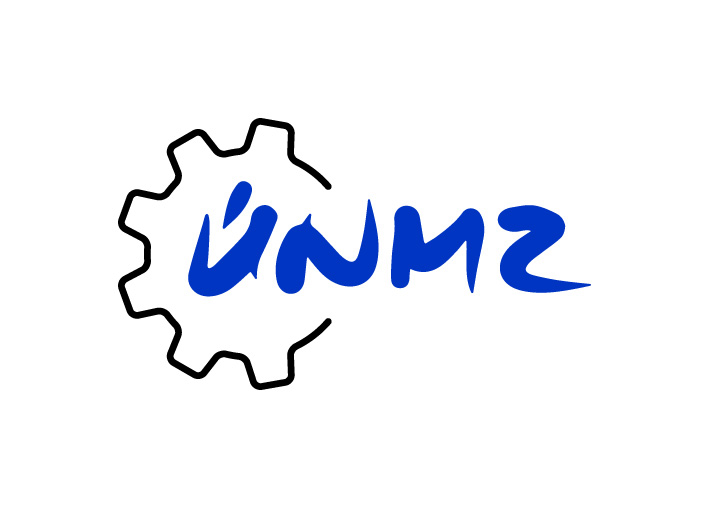 Bosna a Hercegovina49 610 USD100 %77Institut pro normalizaci v Bosně a HercegoviněRozvojová pomoc OSN  01/2020 - 05/2021-Podrobný popis projektuPodrobný popis projektuPodrobný popis projektuPodrobný popis projektuPodrobný popis projektuStanovené výstupy projektuStanovené výstupy projektuStanovené výstupy projektuStanovené výstupy projektuStanovené výstupy projektuShrnutí projektuProjekt je zaměřen na poskytnutí pomoci při zavedení metody BIM v Bosně a Hercegovině (BiH) prostřednictvím zpracování a představení konceptu a metodiky BIM ve veřejném sektoru a zvýšení povědomí o této metodě.Záměr projektuZáměrem projektu je podpořit stavební průmysl v BiH zavedením nových vědeckých a technických poznatků do praxe a zvýšit tak konkurenceschopnost odvětví stavebnictví na evropském a světovém trhu.Cíl projektuCílem projektu je podpořit zavedení BIM v BiH zpracováním a představením konceptu a metodiky BIM pro veřejný sektor, včetně prezentace možností a přínosů používání této metody, a zvýšení povědomí zainteresovaných institucí a subjektů.Shrnutí projektuProjekt je zaměřen na poskytnutí pomoci při zavedení metody BIM v Bosně a Hercegovině (BiH) prostřednictvím zpracování a představení konceptu a metodiky BIM ve veřejném sektoru a zvýšení povědomí o této metodě.Záměr projektuZáměrem projektu je podpořit stavební průmysl v BiH zavedením nových vědeckých a technických poznatků do praxe a zvýšit tak konkurenceschopnost odvětví stavebnictví na evropském a světovém trhu.Cíl projektuCílem projektu je podpořit zavedení BIM v BiH zpracováním a představením konceptu a metodiky BIM pro veřejný sektor, včetně prezentace možností a přínosů používání této metody, a zvýšení povědomí zainteresovaných institucí a subjektů.Shrnutí projektuProjekt je zaměřen na poskytnutí pomoci při zavedení metody BIM v Bosně a Hercegovině (BiH) prostřednictvím zpracování a představení konceptu a metodiky BIM ve veřejném sektoru a zvýšení povědomí o této metodě.Záměr projektuZáměrem projektu je podpořit stavební průmysl v BiH zavedením nových vědeckých a technických poznatků do praxe a zvýšit tak konkurenceschopnost odvětví stavebnictví na evropském a světovém trhu.Cíl projektuCílem projektu je podpořit zavedení BIM v BiH zpracováním a představením konceptu a metodiky BIM pro veřejný sektor, včetně prezentace možností a přínosů používání této metody, a zvýšení povědomí zainteresovaných institucí a subjektů.Shrnutí projektuProjekt je zaměřen na poskytnutí pomoci při zavedení metody BIM v Bosně a Hercegovině (BiH) prostřednictvím zpracování a představení konceptu a metodiky BIM ve veřejném sektoru a zvýšení povědomí o této metodě.Záměr projektuZáměrem projektu je podpořit stavební průmysl v BiH zavedením nových vědeckých a technických poznatků do praxe a zvýšit tak konkurenceschopnost odvětví stavebnictví na evropském a světovém trhu.Cíl projektuCílem projektu je podpořit zavedení BIM v BiH zpracováním a představením konceptu a metodiky BIM pro veřejný sektor, včetně prezentace možností a přínosů používání této metody, a zvýšení povědomí zainteresovaných institucí a subjektů.Shrnutí projektuProjekt je zaměřen na poskytnutí pomoci při zavedení metody BIM v Bosně a Hercegovině (BiH) prostřednictvím zpracování a představení konceptu a metodiky BIM ve veřejném sektoru a zvýšení povědomí o této metodě.Záměr projektuZáměrem projektu je podpořit stavební průmysl v BiH zavedením nových vědeckých a technických poznatků do praxe a zvýšit tak konkurenceschopnost odvětví stavebnictví na evropském a světovém trhu.Cíl projektuCílem projektu je podpořit zavedení BIM v BiH zpracováním a představením konceptu a metodiky BIM pro veřejný sektor, včetně prezentace možností a přínosů používání této metody, a zvýšení povědomí zainteresovaných institucí a subjektů.Analýza současného stavu, podmínek a předpokladů pro zavedení BIM v BiH Zpracování základní studie Organizace workshopu pro BiH experty v ČR a prezentace metody BIM a její implementace v ČRVýměna zkušeností s vývojem konceptu a metodiky pro zavedení BIMOrganizace konzultačního pobytu v BiH za účelem přenosu zkušeností se zaváděním BIM v ČR, včetně prezentace konkrétních kroků a opatření navrhovaných v ČRZpracování koncepce a metodiky pro zavedení BIM v BiHZvýšení povědomí o metodě BIMRealizace dvou jednodenních seminářů v Bosně a Hercegovině ke zvýšení povědomí zainteresovaných institucí a subjektů a odborné veřejnosti o metodě BIM, včetně prezentace podmínek a předpokladů pro implementaci BIM v ostatních zemích, včetně ČR, a představení zpracovaného konceptu a metodiky pro zavedení BIM v Bosně a Hercegovině.Analýza současného stavu, podmínek a předpokladů pro zavedení BIM v BiH Zpracování základní studie Organizace workshopu pro BiH experty v ČR a prezentace metody BIM a její implementace v ČRVýměna zkušeností s vývojem konceptu a metodiky pro zavedení BIMOrganizace konzultačního pobytu v BiH za účelem přenosu zkušeností se zaváděním BIM v ČR, včetně prezentace konkrétních kroků a opatření navrhovaných v ČRZpracování koncepce a metodiky pro zavedení BIM v BiHZvýšení povědomí o metodě BIMRealizace dvou jednodenních seminářů v Bosně a Hercegovině ke zvýšení povědomí zainteresovaných institucí a subjektů a odborné veřejnosti o metodě BIM, včetně prezentace podmínek a předpokladů pro implementaci BIM v ostatních zemích, včetně ČR, a představení zpracovaného konceptu a metodiky pro zavedení BIM v Bosně a Hercegovině.Analýza současného stavu, podmínek a předpokladů pro zavedení BIM v BiH Zpracování základní studie Organizace workshopu pro BiH experty v ČR a prezentace metody BIM a její implementace v ČRVýměna zkušeností s vývojem konceptu a metodiky pro zavedení BIMOrganizace konzultačního pobytu v BiH za účelem přenosu zkušeností se zaváděním BIM v ČR, včetně prezentace konkrétních kroků a opatření navrhovaných v ČRZpracování koncepce a metodiky pro zavedení BIM v BiHZvýšení povědomí o metodě BIMRealizace dvou jednodenních seminářů v Bosně a Hercegovině ke zvýšení povědomí zainteresovaných institucí a subjektů a odborné veřejnosti o metodě BIM, včetně prezentace podmínek a předpokladů pro implementaci BIM v ostatních zemích, včetně ČR, a představení zpracovaného konceptu a metodiky pro zavedení BIM v Bosně a Hercegovině.Analýza současného stavu, podmínek a předpokladů pro zavedení BIM v BiH Zpracování základní studie Organizace workshopu pro BiH experty v ČR a prezentace metody BIM a její implementace v ČRVýměna zkušeností s vývojem konceptu a metodiky pro zavedení BIMOrganizace konzultačního pobytu v BiH za účelem přenosu zkušeností se zaváděním BIM v ČR, včetně prezentace konkrétních kroků a opatření navrhovaných v ČRZpracování koncepce a metodiky pro zavedení BIM v BiHZvýšení povědomí o metodě BIMRealizace dvou jednodenních seminářů v Bosně a Hercegovině ke zvýšení povědomí zainteresovaných institucí a subjektů a odborné veřejnosti o metodě BIM, včetně prezentace podmínek a předpokladů pro implementaci BIM v ostatních zemích, včetně ČR, a představení zpracovaného konceptu a metodiky pro zavedení BIM v Bosně a Hercegovině.Analýza současného stavu, podmínek a předpokladů pro zavedení BIM v BiH Zpracování základní studie Organizace workshopu pro BiH experty v ČR a prezentace metody BIM a její implementace v ČRVýměna zkušeností s vývojem konceptu a metodiky pro zavedení BIMOrganizace konzultačního pobytu v BiH za účelem přenosu zkušeností se zaváděním BIM v ČR, včetně prezentace konkrétních kroků a opatření navrhovaných v ČRZpracování koncepce a metodiky pro zavedení BIM v BiHZvýšení povědomí o metodě BIMRealizace dvou jednodenních seminářů v Bosně a Hercegovině ke zvýšení povědomí zainteresovaných institucí a subjektů a odborné veřejnosti o metodě BIM, včetně prezentace podmínek a předpokladů pro implementaci BIM v ostatních zemích, včetně ČR, a představení zpracovaného konceptu a metodiky pro zavedení BIM v Bosně a Hercegovině.